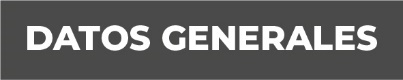 Nombre Perla Guadalupe Hernández CruzGrado de Escolaridad Licenciatura en DerechoCédula Profesional (Licenciatura) 12246164Teléfono de Oficina 228-8-41-02-70. Ext. 3578Correo Electrónico phernandezc@fiscaliaveracruz.gob.mxFormación Académica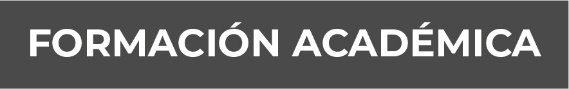 Año 2016 - 2020Licenciatura en Derecho Universidad VeracruzanaXalapa, VeracruzTrayectoria Profesional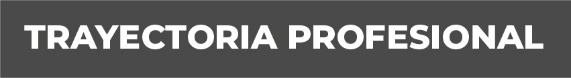 Año2022 Analista Administrativo en la Visitaduría General2021 Analista Administrativo en la Visitaduría General2020 Auxiliar Administrativo en la Visitaduría General Conocimiento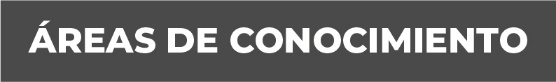 Derecho PenalDerecho Administrativo